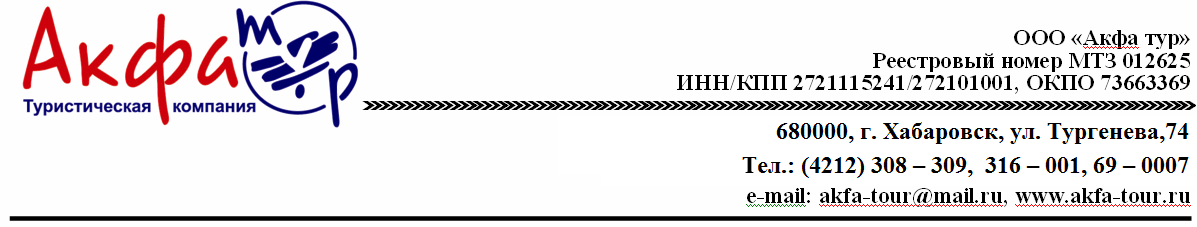 Групповой Тур в Японию“Любование Сакурой 2019”. Заезд 6.Йокогама - Камакура - Хаконе02.04.2019 - 09.04.20198 дней/7 ночейАвиаперелет: из Хабаровска - 25 500 руб/чел (без багажа), 30 700 руб/чел (с багажом). БЛОК МЕСТиз Владивостока - от 23 000 руб/чел (без багажа), 28 500 руб/чел (с багажом)!!!Внимание! Все дополнительные экскурсии заказываются до выезда!06.04 - ДОПОЛНИТЕЛЬНАЯ ЭКСКУРСИЯ ПО ТОКИО  9 500 руб/чел. (при группе от 6 чел.)07.04 – ДОПОЛНИТЕЛЬНАЯ ЭКСКУРСИЯ НА ОСТРОВ ОДАЙБА 9 500 руб/чел. (при группе от 6 чел.)08.04 – ДОПОЛНИТЕЛЬНАЯ ЭКСКУРСИЯ В НИККО 16 000 руб/чел. (при группе от 10 чел.)Отель в г. Йокогама “Toyoko Inn Yokohama Tsurumi-eki Higashi-guchi” три звезды ***Отель в г.Токио “Toyoko Inn Tokyo Shinagawa Konan-guchi Tennozu isle” три звезды ***В стоимость группового тура в Японию "Любование Сакурой 2019" включено:- проживание в отеле   в г. Йокогама “Toyoko Inn Yokohama Tsurumi-eki Higashi-guchi”, в г. Токио “Toyoko Inn Tokyo Shinagawa Konan-guchi Tennozu Isle” 3*, в двухместных или одноместных номерах с завтраком;- День 1 – трансфер в отель с русскоговорящим гидом на заказном автобусе;- День 8 – трансфер в аэропорт с русскоговорящим гидом на заказном автобусе;- 3 экскурсионных дня с гидом на заказном автобусе;- 3 обеда во время экскурсий;- входные билеты по экскурсионной программе;- медицинская страховка;- оформление визы.Дополнительно оплачивается:-авиаперелет: Хабаровск -Токио-Хабаровск//Владивосток-Токио-Владивосток//Южно-Сахалинск-Токио-Южно-Сахалинск;- дополнительные услуги и экскурсии, не включенные в программу.Проживание в ДВ номере/с чел.Проживание в ОДН номере/с чел.Ребенок до 12-ти лет на доп.кроватиРебенок до 12-ти лет без доп.кровати75 900 руб.86 900 руб.70 900 руб.65 900 руб.ДЕНЬ 1Хабаровск//Владивосток//Южно-Сахалинск-Токио02.04Вылет из Хабаровска//Владивостока//Южно-Сахалинска в Токио. Прибытие в Токио, встреча с гидом. Переезд в отель на скоростном заказном автобусе.Гид, заказной автобус 13:00-18:00. ДЕНЬ 2Йокогама03.04Экскурсия в город Йокогама на заказном автобусе включает в себя посещение: парка Санкейэн, корабля-музея Хикаву-Мару, порта будущего «Минато Мирай», а также Башни Лендмарк Тауэр.(Завтрак, обед). Гид, заказной автобус 09:00-19:00.ДЕНЬ 3 Камакура04.04Экскурсия в город Камакура на заказном автобусе включает в себя посещение: статуи Дайбуцу - Великого Будды, храма Цуругаока Хатимангу, "Бамбукового" храма Хококудзи, Храм Хаседера,а также сувенирной улицы.(Завтрак, обед). Гид, заказной автобус 09:00-19:00.ДЕНЬ 4Хаконе05.04Экскурсия в Хаконе на заказном автобусе с гидом включает в себя круиз по озеру Аси, канатную дорогу Хаконе, а также посещение долины Овакудани, Музея современного искусства под открытым небом, онсенов для ног Аси-Ю.(Завтрак, обед). Гид, заказной автобус 08:30-18:30.ДЕНЬ 5 -ДЕНЬ 7Токио06.04-08.04Свободные дни. (Завтраки в отеле).**Возможны экскурсии за дополнительную плату.06.04 – ДОПОЛНИТЕЛЬНАЯ ЭКСКУРСИЯ ПО ТОКИО. Стоимость 9 500 руб/чел. (при группе от 6 чел.) Экскурсия на общественном транспорте включает в себя: любование сакурой в парке Синдзюку Гёэн, а также посещение древнейшего района Асакуса, храма Асакуса Канон, Торговой улочки Накамисе-Дори, Телебашни Скай Три.Гид 09:30-19:30, общественный транспорт (Обед).07.04 – ДОПОЛНИТЕЛЬНАЯ ЭКСКУРСИЯ НА ОСТРОВ ОДАЙБА. Стоимость 9 500 руб/чел. (при группе от 6 чел.)Экскурсия на остров Одайба на общественном транспорте включает в себя посещение: Музея Будущего «Мираикан», выставочного центра "Toyota" - "Mega Web", Ретро Гаража, также Вы прокатитесь на Колесе обозрения.Гид 09:30-19:30, общественный транспорт (Обед).08.04 – ДОПОЛНИТЕЛЬНАЯ ЭКСКУРСИЯ В НИККО. Стоимость 16 000 руб/чел. (при группе от 10 чел.)Экскурсия на заказном автобусе включает в себя посещение: водопада Кегон, Святилища Тосёгу, храма Риннодзи, покупку сувениров.Гид, заказной автобус 09:00-19:00 (Обед).ДЕНЬ 8Токио - Хабаровск//Владивосток//Южно-Сахалинск09.04Выписка из Отеля. Встреча с гидом, переезд в аэропорт на заказном автобусе. Вылет в Хабаровск //Владивосток/Южно-Сахалинск.(Завтрак) Гид, заказной автобус 09:00-13:00.